   台北市不動產仲介經紀商業同業公會   函信箱：taipei.house@msa.hinet.net 網址：//www.taipeihouse.org.tw/ 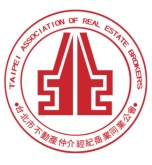 會址：110基隆路一段111號8F-1 聯絡電話：2766-0022  傳真：2760-2255       發文日期：中華民國113年2月26日受文者：各會員公司 主  旨：公會健行隊謹訂於113年03月21日(週四)舉辦「天元宮_楓樹湖木蓮花步道」健行活動，敬請踴躍報名參加。說  明：公會健行隊舉辦「天元宮_楓樹湖木蓮花步道」登山健行活動，敬請共襄盛舉。二、活動內容如下：(一)活動時間：113年03月21日(星期四)。     (二)活動行程：07:50 捷運淡水站875、876、877公車站牌排隊（3號出口，875公車8:05開車）。                  08:30 天元宮 (淡水北新路三段36號。開車的人可以在天元宮停車場停車)09:30 楓樹湖木蓮花步道10:00 觀景平台往天元宮方向下山 11:10 觀光果園站（淡水北新路三段）11:40 華南銀行站下車（淡水捷運站前一站）Ｖ型路口右迴轉彎就是中正路11:50 淡水福來餐廳（新北淡水區中正路212號，02-2621-2562）。14:00 健行活動結束。解散自行賦歸。                        (三)活動對象：健行隊邀集會員公司所屬不動產從業人員，共襄盛舉。     (四)活動說明：淡水天元宮天壇樓高五層樓、圓形的建築外觀直徑高達 108 公尺，非常雄偉及壯觀，櫻花季時雄偉的天壇與櫻花相互映襯，值得探訪。現在是木蓮花盛開的季節，木蓮花清新脫俗的造型，另有一番景緻，一起走訪楓樹湖木蓮花步道。登山健行結合交流聯誼，展現不動產從業人員的團結與活力，創造未來無限希望。三、登山路線： 捷運淡水站＿天元宮＿楓樹湖再生農業園區牌樓（觀光果園站）右轉＿楓樹湖木蓮花步道＿觀景平台＿楓樹湖再生農業園區牌樓（觀光果園站）左轉搭公車＿經天元宮＿華南銀行（捷運淡水站前一站）＿淡水福來餐廳四、搭車指南：(1)捷運淡水線，淡水站下車。3號出口搭乘875、876、877公車，到天元宮站下車。(2)自行開車到天元宮集合。五、報到事宜：參加人員當日上午08:30天元宮報到，請自備礦泉水、早餐、環保筷。六、聯絡電話：公會健行隊 黃新美隊長 0932-037-701 ＊Line/手機：0932-037-701。七、報    名：即日起至113年03月14日，限額60名(每家會員公司報名上限為4位，超出限額則列為候補)，額滿為止。請填寫報名表傳真2760-2255，並來電公會2766-0022確認。(※為避免資源浪費，報名後如無法出席，請來電告知公會，若未告知無故缺席者，則取消下次報名資格。)八、注意事項：(A)裝備：一日郊山行程裝備。請自備礦泉水、早餐、環保筷。(B)山區氣候變化大請注意保暖、備妥登山杖、雨具，並注意登山安全。    (C)個人請自行衡量自己身體健康狀況，請自備個人藥品及注意身體健康。報名表（請填寫參加人Line/ ID方便群組聯絡  謝謝！）※電子信函或傳真視同正式公文，請轉相關單位主管公司： 公司： 聯絡人＆電話:聯絡人＆電話:共      人用餐(請勾選)用餐(請勾選)姓名生日(保險用)身分證字號Line/ID:手機(必填) 葷素